Computing Technology Stage 5 (Year 10) – sample assessment task 2 notificationSoftware development – creating games and simulations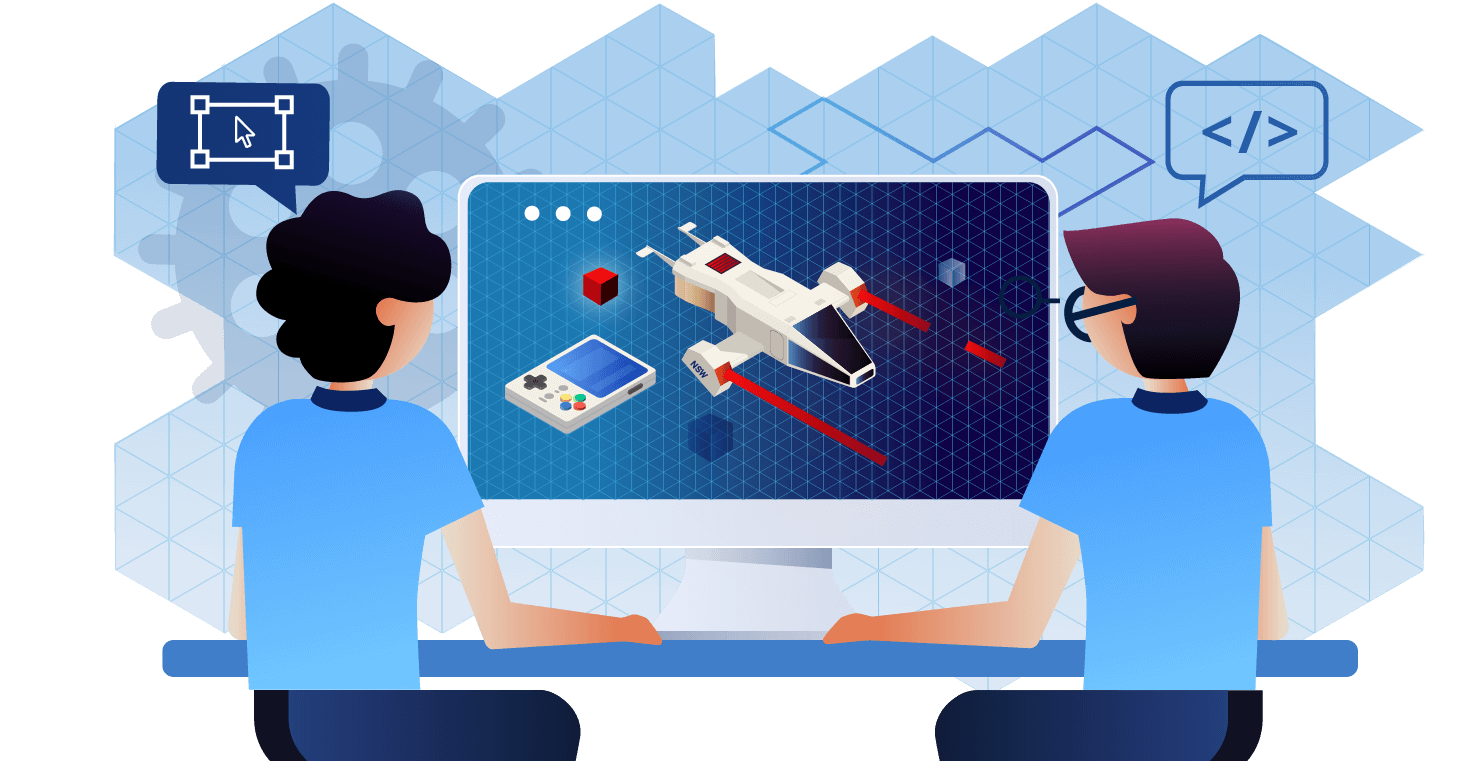 Task descriptionType of task: creating games and simulations project and documentationOutcomes being assessed:A student:selects and applies safe, secure and responsible practices in the ethical use of data and computing technology CT5-SAF-01applies iterative processes to define problems and plan, design, develop and evaluate computing solutions CT5-DPM-01manages, documents and explains individual and collaborative work practices CT5-COL-01communicates ideas, processes and solutions using appropriate media CT5-COM-01designs, produces and evaluates algorithms and implements them in a general-purpose and/or object-oriented programming language CT5-OPL-01designs and creates user interfaces and the user experience CT5-DES-01Computing Technology 7–10 Syllabus © NSW Education Standards Authority (NESA) for and on behalf of the Crown in right of the State of New South Wales, 2022.Suggested weighting: 35%Student will utilise their programming knowledge and skills to create an arcade style game using Python and an appropriate framework (Pygame Zero). Students will work through and demonstrate the producing and implementing stages of developing an arcade-style game by submission of a portfolio and working game.Submission detailsStudents can submit their work digitally including their project code and portfolio.Students can present their product in class for peer and teacher review.Steps to successTable  – assessment preparation scheduleWhat is the teacher looking for?The teacher is looking for a game that could be placed into an arcade that is playable and enjoyable.Some features of an arcade game include:ensuring multiple design principles are incorporated into the game designallowing for multiple games or attempts, keeping track of the number of games each player has wonimplementing high score trackerallowing for the game progress to be saved and then resumed at a later timerecording the history of moves so that the game may be replayedmain menumultiplayer capabilitiesimplementing a basic AI that the player may play against.The quality of the code will also be considered as well as the presentation of your supporting material documenting the development of the game product.Marking guidelinesTable  – assessment marking guidelinesStudent-facing rubricTable  – rubric for assessmentStudent support materialResources include:Teacher resource with scaffolds, templates and graphic organisers for completing the taskTeacher resource with additional information to support student understandingProgram of learning.Table  – Term 1 practical application of programming timeline – Python and Pygame ZeroTable  – Term 2 project workArcade game peer assessment rubricStudent name: _______________________ Game title: _______________________Overall comments:Additional informationThis resource has been developed to assist teachers in NSW Department of Education schools to create learning that is contextualised to their classroom. It can be used as a basis for the teacher’s own program, assessment, or scope and sequence, or be used as an example of how the new curriculum could be implemented. The resource should be used with timeframes that are created by the teacher to meet the overall schedules of assessment.For additional support or advice, contact the TAS curriculum team by emailing TAS@det.nsw.edu.au.Assessment adviceAssessment is a powerful tool to measure student learning and plan for the next stages in the learning process. Some considerations in using parts of this assessment notification are:Consider the skills, knowledge, and understanding students need to complete the task, and see where there are opportunities for them to refine these through ongoing feedback in the learning sequences associated with the assessment task.Ensure the language and readability of the task presents an appropriate challenge for the students the task is being used with. Direct, plain English will allow the greatest number of students to access the task independently.Marking guidelines should directly reflect the success criteria and outcomes of the task and align with appropriate levels of achievement for the relevant stage.When constructing or adjusting the marking guidelines and/or rubric, try to keep active verbs like ‘do’, ‘say’, ‘make’, or ‘write’ in mind to measure student performance at each level. This will help to avoid subjective language.Assessment as a learning opportunityAssessment can provide ways for students to use formal and informal feedback and self-assessment to help them understand where they are in their learning, where they are going, and how they are going to get there. It is essential that students receive feedback on their performance in the task and have opportunity to clarify and plan the next steps in learning.Clear and explicit marking rubrics can support effective self-assessment in relation to the learning intentions and success criteria assisting students to become owners of their own learning. Students can then build their capacity for individual goal setting, which includes students asking questions such as, ‘What do I need to improve?’ and ‘What is my next step?’ (CESE Growth goals setting – what works best in practice).Greater learning gains may be made when teachers provide explicit descriptive feedback to students in a timely manner. This feedback supports students in forming their learning goals as well as helping the teacher to plan for the next iteration of the teaching and learning cycle.Differentiation adviceDifferentiated learning can be enabled by differentiating the assessment approach to content, process, and product. Reasonable adjustments of assessment for students with disability is a legal requirement under the Disability Standards for Education 2005 (Cth). For students with a disability, adjustment in assessment tasks should be made through the Collaborative curriculum planning process. For more information on differentiation, go to Differentiating learning and Differentiation. When using this resource, teachers can use a range of adjustments to ensure a personalised approach to student learning.Some common adjustments are available through the Inclusive Practice hub assessment and reporting site.The HPGE Differentiation Adjustment Tool and Differentiation Package can assist teachers to decide how to provide extension and additional challenge for High Potential and Gifted (HPG) students.The steps below may be useful to consider when creating access opportunities for all students:remove unnecessary words or imagessimplify any tricky words or make a glossary of subject-specific wordsreduce the lexical density of the steps and use student-friendly languagechunk large passages of reading or offer alternate ways of representing the information, such as a visualmake the task description a checklist with numbered stepslimit options and/or reduce the number of choices students need to make independently.Support and alignmentResource evaluation and support: all curriculum resources are prepared through a rigorous process. Resources are periodically reviewed as part of our ongoing evaluation plan to ensure currency, relevance, and effectiveness. For additional support or advice contact the TAS curriculum team by emailing TAS@det.nsw.edu.au.Alignment to system priorities and/or needs: School Excellence Policy, School Success Model.Alignment to the School Excellence Framework: this resource supports the School Excellence Framework element of assessment (formative assessment, summative assessment, student engagement).Alignment to Australian Professional Teaching Standards: this resource supports teachers to address Australian Professional Teaching Standards 5.1.2, 5.4.2.Consulted with: Curriculum and Reform and subject matter expertsNSW Syllabus: Computing Technology 7–10Syllabus outcomes: CT5-SAF-01, CT5-DPM-01, CT5-COL-01, CT5-COM-01, CT5-OPL-01, CT5-DES-01Author: TAS, Curriculum Secondary LearnersPublisher: State of NSW, Department of EducationResource: Assessment task notificationRelated resources: further resources to support Computing Technology Stage 5 can be found on the TAS curriculum page.Professional learning: relevant professional learning is available through the TAS statewide staffroom.Creation date: 2023Rights: © State of New South Wales, Department of Education.Evidence baseThis resource contains NSW Curriculum and syllabus content. The NSW Curriculum is developed by the NSW Education Standards Authority. This content is prepared by NESA for and on behalf of the Crown in right of the State of New South Wales. The material is protected by Crown copyright.Please refer to the NESA Copyright Disclaimer for more information https://educationstandards.nsw.edu.au/wps/portal/nesa/mini-footer/copyright.NESA holds the only official and up-to-date versions of the NSW Curriculum and syllabus documents. Please visit the NSW Education Standards Authority (NESA) website https://educationstandards.nsw.edu.au/ and the NSW Curriculum website https://curriculum.nsw.edu.au/home.Computing Technology 7–10 Syllabus © NSW Education Standards Authority (NESA) for and on behalf of the Crown in right of the State of New South Wales, 2022.Brookhart SM (2018) ‘Appropriate Criteria: Key to Effective Rubrics’, Frontiers in Education, 3(22):1–12, doi:10.3389/feduc.2018.00022, accessed 29 August 2022.CESE (Centre for Education Statistics and Evaluation) (2020) What works best: 2020 update, NSW Department of Education, accessed 29 August 2022.CESE (Centre for Education Statistics and Evaluation) (2020) What works best in practice, NSW Department of Education, accessed 29 August 2022.CESE (Centre for Education Statistics and Evaluation) (2021) Growth goal setting – what works best in practice, NSW Department of Education, accessed 29 August 2022.Fisher D and Frey N (1 November 2009) ‘Feed Up, Back, Forward’, ASCD (Association for Supervision and Curriculum Development): Educational Leadership magazine, accessed 9 May 2023.Griffin P (2017) Assessment for Teaching, Cambridge University Press, Port Melbourne, Victoria.Hattie J and Timperley H (2007) ‘The Power of Feedback’, Review of Educational Research, 77(1): 81-112, doi:10.3102/003465430298487.Panadero E and Jonsson A (2013) ‘The use of scoring rubrics for formative assessment purposes revisited: A review’, Educational Research Review, 9:129–144, doi:10.1016/j.edurev.2013.01.002, accessed 29 August 2022.Sherrington T (2019) Rosenshine’s Principles in Action, John Catt Educational Limited, Woodbridge, UK.Wiliam D (2017) Embedded Formative Assessment, 2nd edn, Solution Tree Press, Bloomington, IN.ReferencesSmith R (2021) Python Fundamentals, Coding Games With Pygame Zero & Python, accessed 24 August 2023.© State of New South Wales (Department of Education), 2023The copyright material published in this resource is subject to the Copyright Act 1968 (Cth) and is owned by the NSW Department of Education or, where indicated, by a party other than the NSW Department of Education (third-party material).Copyright material available in this resource and owned by the NSW Department of Education is licensed under a Creative Commons Attribution 4.0 International (CC BY 4.0) license.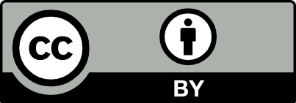 This license allows you to share and adapt the material for any purpose, even commercially.Attribution should be given to © State of New South Wales (Department of Education), 2023.Material in this resource not available under a Creative Commons license:the NSW Department of Education logo, other logos and trademark-protected materialmaterial owned by a third party that has been reproduced with permission. You will need to obtain permission from the third party to reuse its material.Links to third-party material and websitesPlease note that the provided (reading/viewing material/list/links/texts) are a suggestion only and implies no endorsement, by the New South Wales Department of Education, of any author, publisher, or book title. School principals and teachers are best placed to assess the suitability of resources that would complement the curriculum and reflect the needs and interests of their students.If you use the links provided in this document to access a third-party's website, you acknowledge that the terms of use, including licence terms set out on the third-party's website apply to the use which may be made of the materials on that third-party website or where permitted by the Copyright Act 1968 (Cth). The department accepts no responsibility for content on third-party websites.StepsWhat I need to do/when I need to do itCreate a portfolioCreate a document that is presented professionally using techniques learnt earlier in the semester and which has a heading for each of the steps listed in this table.Produce a Gantt chartCreate a spreadsheet and implement a Gantt chart to show intended work over the term.Identifying and definingIdentify the need for the game.Define the problem and requirements.Propose a solution.Researching and planningResearch 2 existing arcade games focusing on game elements that are included in these games that can be implemented into your game.Detail the logic for part of your game using either a flowchart or pseudocode.ImplementingProduce an arcade-style game using Python. The game must have a menu, clear objective, score tracker and appropriate screens.Produce internal and intrinsic documentation.TestingProduce evidence, in the form of screenshots, to show that you have checked your product for errors, utilised error correction and are confident that it functions correctly under different circumstances.Evaluate your gameGather feedback from 3 peers, using the rubric in Assessment task 2, to gather feedback on your game.Evaluate your final product and how well you believe it meets the requirements for your product as set out in the identifying and defining section of your portfolio.GradeMarking guideline descriptorsAThe student skilfully applies appropriate iterative processes to produce computing solutions.The student skilfully develops, tests and implements technically concise algorithms in a general-purpose programming language.The student demonstrates creativity and innovation in the design and implementation of user interfaces and features to create engaging user experiences.The student selects relevant data, media and processes to effectively communicate information in a range of contexts.BThe student applies appropriate iterative processes to produce computing solutions.The student develops, tests and implements functional algorithms in a general-purpose programming language.The student demonstrates creativity in the design and implementation of user interfaces and features to create engaging user experiences.The student selects relevant data, media and processes to communicate appropriate information in a range of contexts.CThe student applies iterative processes to produce computing solutions.The student develops common algorithms and implements them in a general-purpose programming language.The student designs and implements user interfaces and features to create user experiences.The student selects appropriate data, media and processes to communicate information in a range of contexts.DThe student develops basic algorithms and/or implements them in a general-purpose programming language.The student implements basic elements of user interface design to support user experiences.The student uses data to communicate basic information.EThe student follows algorithms and/or partially implements them in a general-purpose programming language.The student identifies elements of user interfaces that contribute to user experiences.The student uses data to communicate information in a very limited way.CriteriaLimitedBasicSoundHighOutstandingPortfolio presentationThere is limited organisation of content and use of word processor features.The portfolio has some organisation to the content and there is an attempt made to use word processor features.The portfolio is presented utilising a variety of word processor features and is generally well organised.The portfolio is presented in a professional manner utilising various word processor features and is well organised.The portfolio is presented in a highly professional manner, that conveys knowledge effectively, utilising a broad range of word processor features such as styles and footers.Gantt chartA limited plan has been provided with some elements of a Gantt chart present.A general plan for the work to be completed has been provided with some record of actual timings for tasks that are performed.The Gantt chart is sound and has generally logical timings for the work to be completed. Most timings for actual work are documented.The Gantt chart is clear and neat and presents a thorough plan for the work and an accurate representation of actual timings for work completed.The Gantt chart is presented in an easy-to-read manner with a methodical plan for the work and an accurate representation of actual work completed. Additional features are implemented to increase the usefulness of the chart.Identify and definingSome requirements of the game have been identified.A basic explanation of the requirements of the game is provided.An outline of the problem and needs of the user is provided.A thorough discussion of the problem and requirements of the player is provided.An extensive identification of the problem and the needs of the player is provided.Research and planningSome existing products have been listed but in a very limited way. An attempt has been made to identify aspects of logic in the game.A basic listing of relevant existing products with some mention of their game design elements. The logic that is trying to be expressed is evident though there are errors in its presentation.A sound analysis of relevant existing products, outlining their relevance to the intended game. Generally correct and valid representation of a part of the processing.Effective research into 2 existing products. Mostly correct and valid representation of a significant feature of the game.Highly effective research into 2 existing and relevant products with evidence of their game design elements and the possible implementation into the game. Correctly presented and methodical outline of logic for a complicated part of the game is provided.Producing and implementingA limited attempt to create a product through coding.The code is partly functioning and demonstrates development towards building an arcade style game.The final product mostly functions as an arcade-style game. The code functions properly and presents a game that is engaging with internal and intrinsic documentation.A game that functions with well written and efficient code, that presents a highly effective and engaging arcade-style game that utilises appropriate programming functions as well as internal and intrinsic documentation.TestingElements of testing are present.Elements of the product that have been tested are identified and an attempt at testing is documented.The product has been soundly tested, demonstrating that most major errors have been identified and corrected.Thorough testing of most aspects of the game with broad test data has been documented.Solid evidence of testing all aspects of the product with cleanly documented results.EvaluatingAn attempt at peer feedback was documented. Very limited discussion of the quality of the final product.Some peer feedback is documented. Links between the final product and the originally stated requirements are provided.Conducted some peer feedback. The evaluation outlines how the final product generally meets the requirements as originally stated.Conducted peer feedback with minimal evidence of applied feedback. A final evaluation that makes honest and accurate judgements on how the product meets the originally stated needs.Conducted and applied peer feedback with the final evaluation being honest with thorough judgements on how effectively the product meets the originally stated requirements and overall quality.WeekConceptsFunction/resourceWeek 1Print/input/variables (basic)Assign variables, take input from the user and printVariables, Input and PrintWeek 2Data types and structures Logic of codeUnderstand sequence, selection and iteration, and data types and structures – storing data in arraysWeek 3FunctionsUnderstand why functions are used and their importance; how to call functions in different sections of the codeWeek 4User keyboard inputLocal and global variablesKey presses and strokesWeek 5Python functionsRandomWeek 6Collision Detection(Flappy Bird)Determine obstacles in playing areas and create collisionsWeek 7Creating Flappy BirdWeek 8Creating Flappy BirdWeek 9Creating Snake (or another tutorial demonstrating the same skills)Creating Snake (or another tutorial demonstrating the same skills)Week 10Creating Snake (or another tutorial demonstrating the same skills)Creating Snake (or another tutorial demonstrating the same skills)WeekConcepts and functionalityWeek 1Task 2 project work – producing and implementingWeek 2Task 2 project work – producing and implementingWeek 3Task 2 project work – producing and implementingWeek 4Task 2 project work – producing and implementingWeek 5Task 2 project work – producing and implementingWeek 6Task 2 project work – producing and implementingWeek 7Task 2 project work – testing and evaluatingWeek 8Task 2 project work – testing and evaluatingWeek 9Task 2 project work – testing and evaluatingWeek 10Task 2 project work – testing and evaluatingCriteriaExcellingNeeds improvementCommentGameplayGameplay mechanics are polished and engaging, enhancing player experience.Game mechanics are effective and functional, contributing positively to the gameplay.Player controls are responsive and intuitive, providing a smooth gaming experience.FunctionalityAll game features and functions work as intended, with minimal issues.Visual designVisual elements (graphics, animations and effects) are visually appealing and enhance the overall game experience.Visual elements are present but could be improved to enhance the overall game's visual appeal.Auditory designSound effects and music enhance the game's atmosphere and player engagement.Auditory elements exist but could be improved or expanded to better engage players.User interface (UI)The UI is intuitive, user-friendly and enhances the player's interaction with the game.UI elements are clear and well-organised, facilitating easy navigation and understanding.Player experienceThe game offers a highly engaging and enjoyable player experience from start to finish.The game provides an acceptable player experience but may benefit from refinements.